Мұғалім жетістері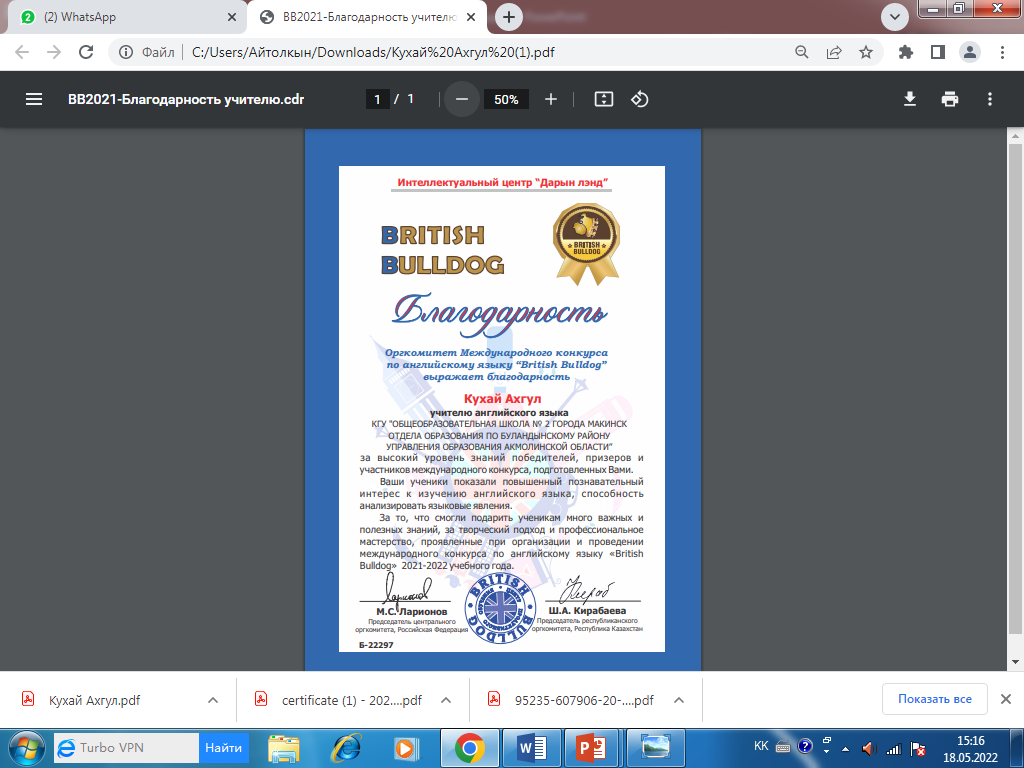 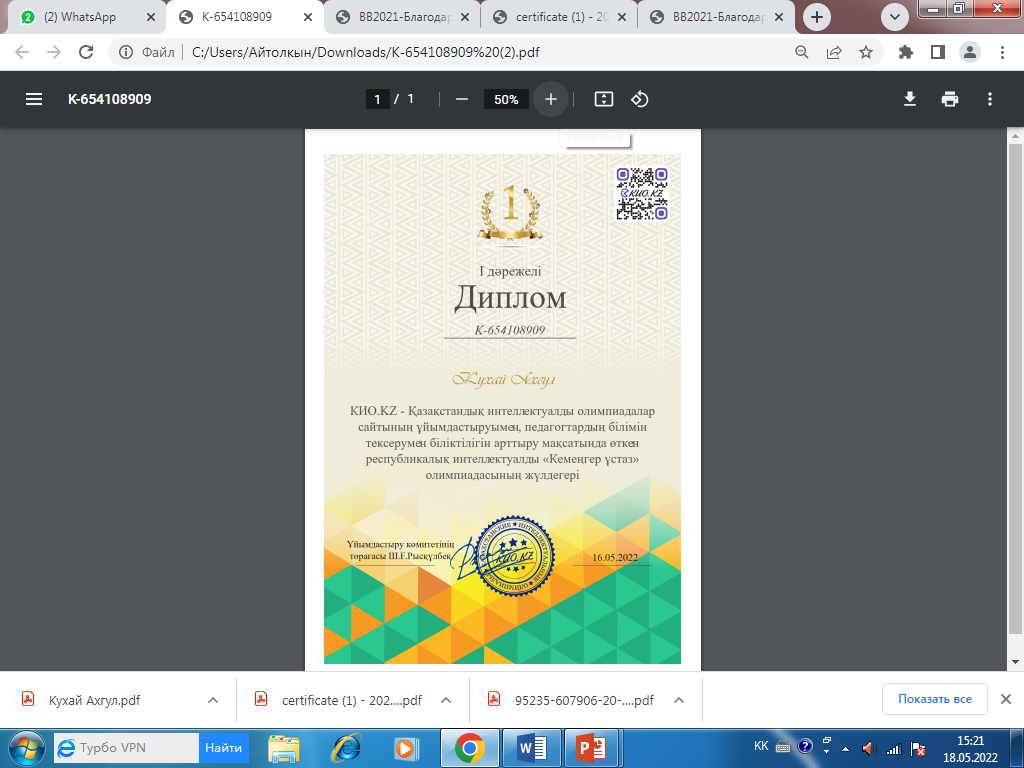 Оқушылардың жетістері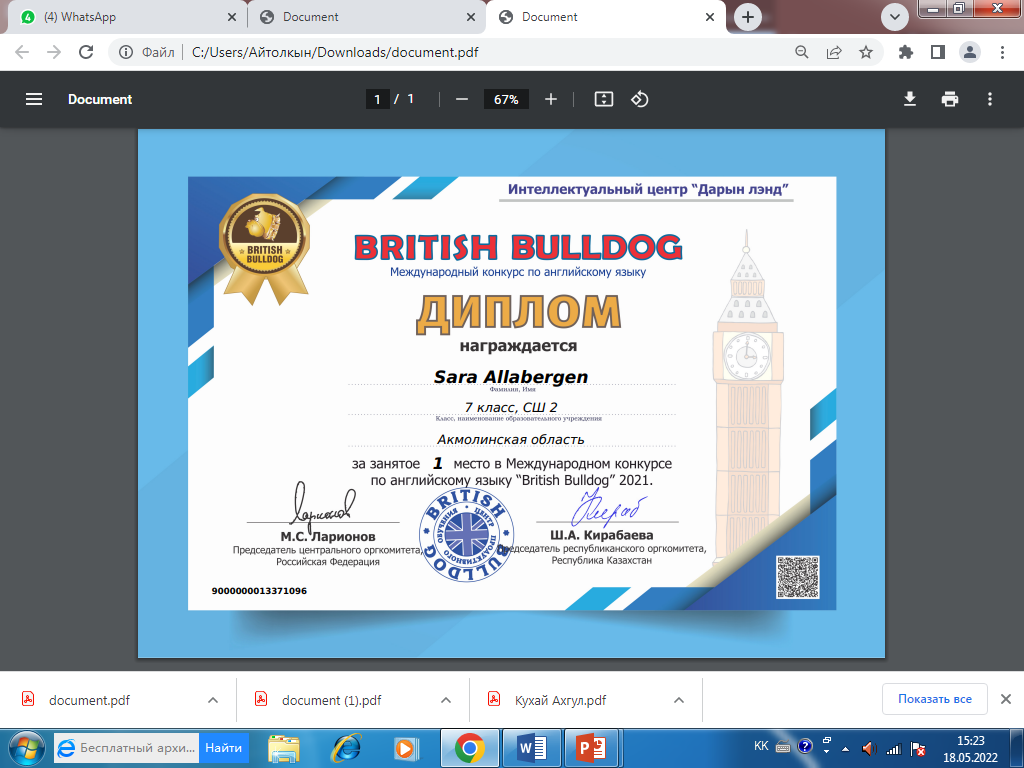 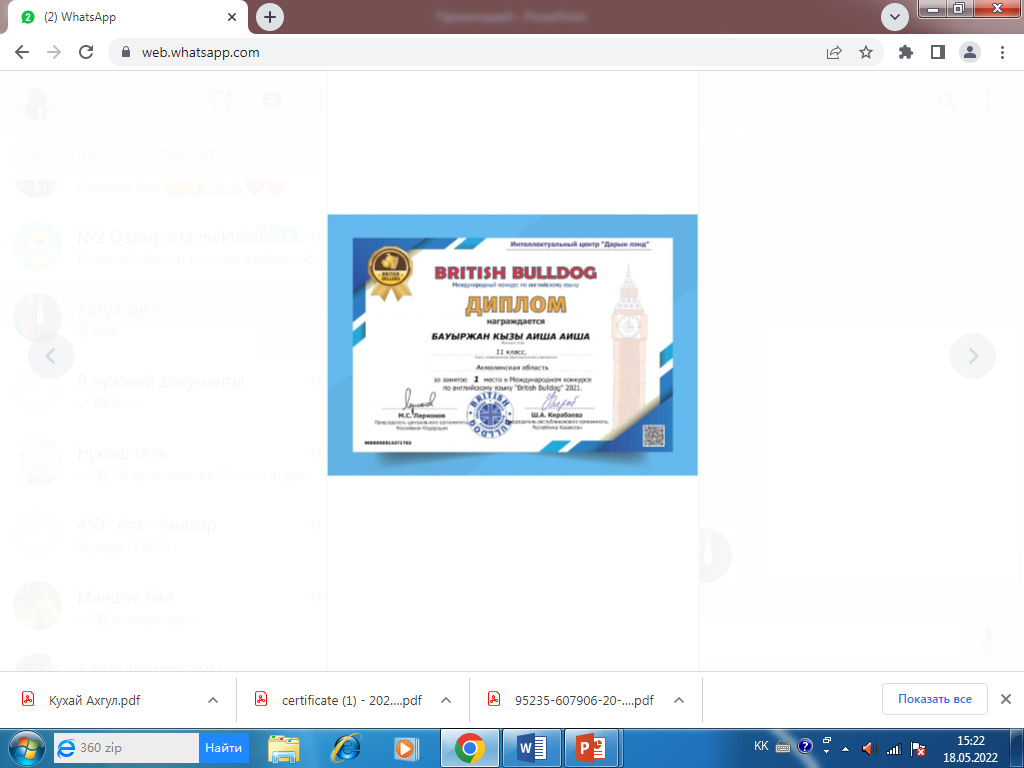 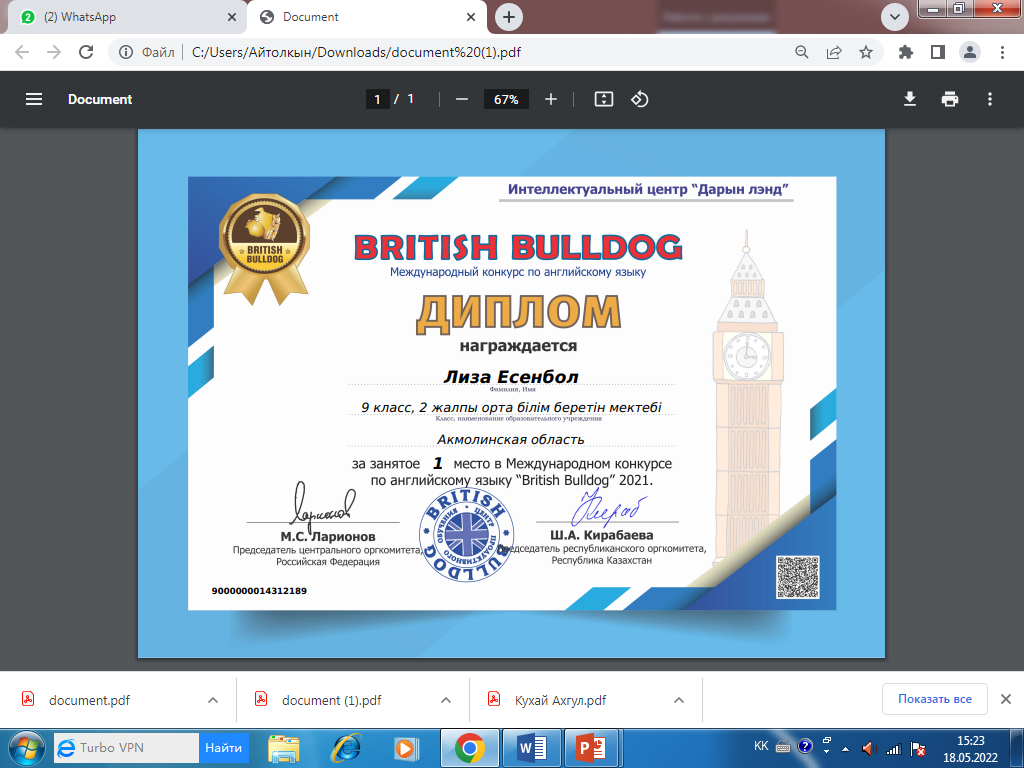 № Марапаттау күні Марапаттау формасы Кім мараппаттады? 12 2021 жыл2022жыл Birish bulldog халықаралық олипиада оқушыларды қатыстырған үшін алғыс хатКИО.КЗ Қазақстандық интеллектуалдық олимпиадалары «Кемеңгер ұстаз» Сертификат1-дәрежелі диплом № Сайыстың аты, ұйымдастырушылары Қатысқандар Жылы Нәтиже 1. «Тіл дарыны» аудандық олимпиада Телжанов Мағжан 2021ж  1-орын 2 Birish bulldog халықаралық олипиада Есенбол ЛизаАллаберген СараБекболат ЖайдарманБауыржан Айша 2021ж 1-орын 